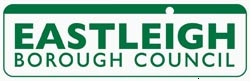 The Animal Welfare (Licensing of Activities Involving Animals) (England) Regulations 2018Application for a licence to sell animalsPlease complete all the questions in the form.  If you have nothing to record, please state "Not applicable" or "None" 1To Eastleigh Borough CouncilI/We.....................................................................................................................................Of (Home address).............................................................................................................hereby apply for a Licence to sell animals at the following premises: .............................................................................................................................................1Surname (BLOCK CAPITALS)                      First Name (BLOCK CAPITALS)-----------------------------------------                     --------------------------------------------Surname (BLOCK CAPITALS)                      First Name (BLOCK CAPITALS)-----------------------------------------                     --------------------------------------------State whether Mr, Mrs or Miss                      Age if under 181Private address (or, if a Company/Partnership, name of body and address of Registered Office)………………………………………………………………………………………………………………..Telephone Number…………………………………………………………………………………………Email address……………………………………………………………………………………...............2Type of BusinessType of Business2.1Pet Shop2.2Home Sales2.3Internet Sales2.4Wholesales2.5Third Party Sales2.6Hobby Sales (Pet Fairs)2.7Sale of animals to the public as pets by means of a fixed or minimum donation2.8Other please state 3Type of ApplicationNew    RenewalRenewalIf new, go to 2.a3.2Existing licence number3aFurther details about the applicantFurther details about the applicantFurther details about the applicantFurther details about the applicantFurther details about the applicantFurther details about the applicantFurther details about the applicant3.3Do you have any training certificates or qualifications?Yes / NoYes / NoYes / NoIf no, go to 2.5If no, go to 2.5If no, go to 2.53.4Please provide details of training certificates and qualifications3.5Please provide details of relevant experience3.6Date of birth4Premises to be licensed Premises to be licensed 4.1Name of premises/trading name4.2Address of premises4.3Telephone number of premises4.4Email address4.5Do you have planning permission for this business use.Yes / No5Accommodation and facilitiesAccommodation and facilitiesAccommodation and facilities5.1Number and size of rooms to be used5.2Heating arrangements5.3Method of ventilation of premises5.4Lighting arrangements (natural & artificial)5.5Water supply5.6Facilities for food storage & preparation5.7Arrangements for disposal of excreta, bedding and other waste material5.8Isolation facilities for the control of infectious diseases5.9Fire precautions/equipment and arrangements in the case of fire5.10Do you keep and maintain a register of animals?Yes / No5.11When the premises is closed what arrangements are in place to ensure the welfare of animals.6Animals to be sold Animals to be sold Animals to be sold Animals to be sold Animals to be sold Please provide details of the animals to be soldPlease provide details of the animals to be soldPlease provide details of the animals to be soldPlease provide details of the animals to be soldPlease provide details of the animals to be soldTypeMaximumNumberDetails of accommodation including size, please continue on separate sheetAge at which to be sold6.1Dogs / puppiesYes / No6.2Cats /kittensYes / No6.3ChipmunksYes / No6.4Rabbits & caviesYes / No6.5HamstersYes / No6.6Rats, mice & gerbilsYes / No6.7Larger domesticated mammals, e.g. goats, pot-bellied pigsYes / No6.8Primates e.g. marmosetsYes / No6.9Parrots, parakeets and macawsYes / No6.10PigeonsYes / No6.11Other large birds (please specify)Yes / No6.12Budgerigars, finches and other small birdsYes / No6.13TortoisesYes / No6.14Snakes and lizardsYes / No6.15Tropical fishYes / No6.16Marine fishYes / No6.17Cold water fishYes / No6.18Any other species  (please specify)Yes / No7Veterinary surgeonVeterinary surgeon7.1Name of usual veterinary surgeon7.2Company name7.3Address7.4Telephone number7.5Email address8Emergency key holderEmergency key holderEmergency key holderEmergency key holder8.1Do you have an emergency key holder?Yes / NoYes / NoIf no, go to 8.18.2Name8.3Position/job title8.4Address 8.5Daytime telephone number8.6Evening/other telephone number8.7Email address8.8Add another person?Yes / NoIf yes, continue on a separate sheetIf yes, continue on a separate sheet9Disqualifications and convictionsDisqualifications and convictionsDisqualifications and convictionsHas the applicant, or any person who will have control or management of the establishment, ever been disqualified from:Has the applicant, or any person who will have control or management of the establishment, ever been disqualified from:Has the applicant, or any person who will have control or management of the establishment, ever been disqualified from:9.1Keeping a pet shop?                                      Yes / No9.2Keeping a dog?         Yes / No9.3Keeping an animal boarding establishment?Yes / No9.4Keeping a riding establishment?                    Yes / No9.5Having custody of animals?                     Yes / No9.6Has the applicant, or any person who will have control or management of the establishment, been convicted of any offences under the Animal Welfare Act 2006?Yes / No9.7Has the applicant, or any person who will have control or management of the establishment, ever had a licence refused, revoked or cancelled?Yes / No9.8If yes to any of these questions, please provide details, 10Additional detailsAdditional detailsPlease check local guidance notes and conditions for any additional information which may be requiredPlease check local guidance notes and conditions for any additional information which may be required10.Additional information which is required or may be relevant to the application11Normal times of attendance at the premises when premises are closed: ……………………………………………………………………………………………………………….(Read the following statement carefully before signing it.  A false statement may render you liable to prosecution.)I/WE DO HEREBY CERTIFY that to the best of my/our knowledge and belief, the above particulars are true.*(Signed)…………………………………………………………………………Date………………….(Signed)………………………………………………………………………….Date………………….*If the applicant signs on behalf of a Company or Partnership, state appointment held………………………………………………………………………………………………………...Eastleigh Borough Council is committed to your privacy. We will use the information on this form for the purposes of processing, assessing and awarding your licence. Please refer to our full Privacy Notice at www.eastleigh.gov.uk/privacy